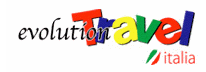 ALLA SCOPERTA DELLA CROAZIA CON EVOLUTION TRAVELMilano, luglio 2017 – La Croazia è sinonimo di vacanze, quelle a base di mare, sole, libertà e tranquillità. A due passi dall’Italia, è caratterizzata da molte bellezze naturali, calette nascoste, scogliere, scogli e spiagge pittoresche, protette dalle istituzioni competenti al fine di proteggere il valore delle risorse e per promuovere la consapevolezza ambientale. Perché non approfittare delle offerte di Evolution Travel? Ecco 4 proposte: Makarska, Isola di Pag, Isola di Brac e Rovinj.DALMAZIA CENTRALE: MAKARSKAMakarska è una cittadina di tipo mediterranea, situata in una baia chiusa da due penisole boscose, ai piedi del Parco Naturale del Biokovo. Il cuore della città è la parte vecchia, con vie lastricate di pietra bianca, ed offre ai suoi visitatori un ricco patrimonio culturale e artistico. I monumenti più famosi, che arricchiscono il panorama artistico, sono: la statua ubicata al centro della piazza di Andrija Kacic Miosic, la Cattedrale di San Marco, il santuario di Vepric e il monastero francescano del 1614, caratterizzato da un ricco archivio e una biblioteca. Alle spalle della città erge il monte di Biokovo, la più alta montagna di tutta la Dalmazia, che a sua volta ospita una varietà di piante e una ricca fauna. Oltre ai resti di antichi insediamenti e diverse grotte, è possibile visitare il Giardino Botanico, ubicato presso il villaggio Kotisina, e il Parco Naturale del Biokovo, attraversato da sentieri più o meno impegnativi.Situati in zone residenziali di Makarska e Podgora, vi sono, per gli ospiti, appartamenti inseriti in piccole case di 2/3piani, mentre nelle vicinanze si trovano negozi di ogni genere, ristoranti e centri ricreativi, dove vengono organizzati diversi spettacoli, concerti, mostre e le affascinanti “Notti di Pescatori, che attirano l’attenzione del più grande numero di turisti e della popolazione locale, come anche la “Notte Kalelarghe” e il “Carnevale estivo”.La quota parte da 350 euro a persona, per 8 giorni/7notti in appartamento ai piedi del Biokovohttps://vacanzecroazia.evolutiontravel.it/it_IT/C8/tab/5401_appartamenti-privati-ai-piedi-del-biokovo.htmlQUARNARO: ISOLA DI PAGIsola di Pag: il suo nome deriva dal latino “Pagus”, che significa villaggio, ed era, infatti, un villaggio di pescatori. Situata di fronte alla costa della Dalmazia nord-occidentale, Pag si estende per circa 60 km e presenta una costa ricca di baie con un retroterra verde e collinoso. Di estrema bellezza è, infatti, il singolare contrasto che caratterizza il territorio dell’isola, quasi completamente brulla e lunare verso la terraferma, verde e lussureggiante di vegetazione mediterranea dalla parte opposta. Generalmente le spiagge dell’isola sono caratterizzate dalla ghiaia, ma in alcuni casi è possibile trovare la sabbia, dove si avvistano baie e calette con un mare che passa dal color turchese all’acquamarina, allo smeraldo al blu profondo. Situati nelle località di Mandre, che dista da Pag 16 km, e Simuni, che invece dista 11 km, vi sono, per gli ospiti, degli appartamenti, mentre nelle vicinanze si possono trovare negozi e servizi di ogni genere.La quota parte da 335 euro a persona per 8 giorni/7 notti in appartamentohttps://vacanzecroazia.evolutiontravel.it/it_IT/C8/tab/34602_appartamenti-privati-a-pag-citta-e-dintorni.htmlDALMAZIA CENTRALE: ISOLA DI BRACL’Isola di Brac, detta anche Brazza, è una tra le più grandi isole dell’Adriatico, coperta da boschi, pini e uliveti. È famosa per il suo marmo bianco adoperato per edificare la Casa Bianca di Washington, il Reichstag di Berlino e la sede del Parlamento di Vienna. Sull’isola vi sono molti siti archeologici con reperti d’epoca romana, ma di grande importanza sono anche la basilica paleocristiana a Povlja, Lovrecina, Supetar, Postire, Pucisca, ma anche un convento francescano a Sumartin e il convento domenicano a Bol, costituito da un museo e una collezione numismatica. A differenza delle altre isole adriatiche, l’Isola di Brac è caratterizzata da una fauna e da una flora molto ricca e da paesaggi delle diverse stagioni molto particolare. Tutta l’Isola dovrebbe essere proclamata Parco Naturale e storico-culturale, soprattutto la parte meridionale, dove si trova la spiaggia Zlatni che si protende nel mare come una lingua per qualche centinaia di metri, ma la sua forma cambia a seconda delle onde e del vento.Distribuiti nella splendida località di Bol, nella parte centrale della costa meridionale dell’isola, si trovano gli appartamenti, spaziosi e confortevoli, mentre nelle vicinanze vi sono numerosi caffè e cocktails bar.La quota per 8 giorni/7 notti parte da 370 euro a persona, in appartamento comforthttps://vacanzecroazia.evolutiontravel.it/it_IT/C8/tab/5404_appartamenti-privati-a-bol.htmlISTRIA: ROVINJRovinj è una delle più belle città istriane, situata sulla costa occidentale della penisola: qui è possibile ammirare monumenti storici delle epoche illirica, romana e veneziana. Dominata dal campanile di S. Eufemia, protettrice della città, costruita nel 1736 in stile barocco, il centro storico della città, raccolto entro le mura erette da Venezia a protezione contro i pirati, è caratterizzato da ripide vie lastricate. È possibile visitare il Parco Forestale di Punta Corrente e il promontorio di Zlatni Rat (promontorio d’oro), dove è possibile fare delle passeggiate a piedi o in bicicletta lungo sentieri ben tenuti. Il mare antistante il centro abitato è disseminato di piccole isole: le più note sono Sveta Katarina, Sveti Andrija e Crveni Otok, o "isola rossa".D'estate Rovinj è la meta preferita di numerosi turisti ai quali offre, oltre alle proprie bellezze naturali, buoni servizi e numerose possibilità di svago: dallo sport (immersioni, arrampicate su roccia), alla buona cucina alla musica, e la località è particolarmente adatta a giovani in cerca di divertimento. Oltre, quindi, al bellissimo centro storico con i suoi vicoli, le case alte e strette e gli scorci di mare che si aprono tra una casa e l'altra, la città è da visitare anche per i suoi "tesori naturali", le isole del suo arcipelago e il bellissimo acquario.Distribuiti in varie zone residenziali della località, vi sono gli appartamenti e nelle immediate vicinanze la zona è ricca di negozi, ristoranti e locali di ritrovo per tutte le età.La quota di 8 giorni/7notti parte da 390 euro a persona in appartamentohttps://vacanzecroazia.evolutiontravel.it/it_IT/C8/tab/662_appartamenti-privati-nella-splendida-localita-istriana.htmlPer info e prenotazioni:www.evolutiontravel.ithttps://vacanzecroazia.evolutiontravel.itUfficio Stampa Evolution Travel: AT Comunicazione – MilanoAlessandra Agostini: agostini@atcomunicazione.it - Tel.: 349 2544 617